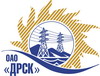 Открытое акционерное общество«Дальневосточная распределительная сетевая  компания»ПРОТОКОЛ ВЫБОРА ПОБЕДИТЕЛЯПРЕДМЕТ ЗАКУПКИ: право заключения договора на выполнение работ ««Замена дефектных изолированных траверс ВЛ-10 кВ Ф-2 ПС "Свободный" для нужд филиала «Амурские электрические сети» (закупка 451 раздела 1.1.  ГКПЗ 2013 г. ОЗП ЭТП).Плановая стоимость: 892 000,0 руб. без НДС. Приказ о проведении закупки от 21.05.2013 № 199.ПРИСУТСТВОВАЛИ: постоянно действующая Закупочная комиссия 2-го уровня.ВОПРОСЫ ЗАСЕДАНИЯ ЗАКУПОЧНОЙ КОМИССИИ:О признании предложений соответствующими условиям закупки.О предварительной ранжировке предложений участников закупки. О проведении переторжки.Выбор победителя закупки.ВОПРОС 1 «О признании предложений соответствующими условиям закупки»РАССМАТРИВАЕМЫЕ ДОКУМЕНТЫ:Протокол процедуры вскрытия конвертов с заявками участников.Сводное заключение экспертов Моториной О.А. и  Емельяненко Д.С.Предложения участников.ОТМЕТИЛИ:Предложения ООО «Дальэлектромонтаж» г. Свободный, ОАО «Дальтехэнерго» г. Владивосток, ООО ФСК «Энергосоюз" г. Благовещенск признаются удовлетворяющими по существу условиям закупки. Предлагается принять данные предложения к дальнейшему рассмотрению. Предложение ООО «АСЭСС» г. Благовещенск в электронный сейф Организатора не поступило.ВОПРОС 2 «О предаврительной ранжировке предложений участников закупки»РАССМАТРИВАЕМЫЕ ДОКУМЕНТЫ:Протокол процедуры вскрытия конвертов с заявками участников.Сводное заключение экспертов Моториной О.А. и  Емельяненко Д.С.Предложения участников.ОТМЕТИЛИ:В соответствии с критериями и процедурами оценки, изложенными в документации о закупке, предлагается ранжировать предложения следующим образом:1 место: ООО «Дальэлектромонтаж» г. Свободный  с ценой 597 457,63 руб. без НДС (705 000,0 руб. с НДС).  В цену включены все налоги и обязательные платежи, все скидки. Срок выполнения: с 01.07.2013 по 31.08.2013 г.  Условия оплаты: без аванса, текущие платежи выплачиваются в течение 30 (тридцати) дней следующих за месяцем в котором выполнены работы, после подписания справки о стоимости выполненных работ КС-3. Гарантия на выполненные работы  36 месяца. Гарантия на материалы и оборудование поставляемое подрядчиком 36 месяцев. Предложение имеет статус оферты и действует до  30.09.2013 г.2 место: ОАО "Дальтехэнерго" г. Владивосток с ценой 719 000,0 руб. без НДС (848 420,0 руб. с НДС). В цену включены все налоги и обязательные платежи, все скидки. Срок выполнения: с 01.07.2013 по 31.08.2013 г.  Условия оплаты: без аванса, текущие платежи выплачиваются в течение 30 (тридцати) дней следующих за месяцем в котором выполнены работы, после подписания справки о стоимости выполненных работ КС-3. Гарантия на выполненные работы  24 месяца. Гарантия на материалы и оборудование поставляемое подрядчиком 36 месяцев. Предложение имеет статус оферты и действует до  03.08.2013 г.3 место: ООО ФСК «Энергосоюз" г. Благовещенск с ценой 752 841,0 руб. без НДС (888 352,38 руб. с НДС). В цену включены все налоги и обязательные платежи, все скидки. Срок выполнения: с 01.07.2013 по 31.08.2013 г.  Условия оплаты: без аванса, текущие платежи выплачиваются в течение 30 (тридцати) дней следующих за месяцем в котором выполнены работы, после подписания справки о стоимости выполненных работ КС-3. Гарантия на выполненные работы  24 месяцев. Гарантия на материалы и оборудование поставляемое подрядчиком 36 месяцев. Предложение имеет статус оферты и действует в течение 65 дней от даты вскрытия конвертов с 05.06.2013 г.ВОПРОС 3 «О проведении переторжки»ОТМЕТИЛИ:Учитывая результаты экспертизы предложений Участников закупки, Закупочная комиссия полагает не целесообразным проведение переторжки (экономический эффект 33%).ВОПРОС 4 «Выбор победителя закупки»ОТМЕТИЛИ:На основании вышеприведенной ранжировки предложений Участников закупки предлагается признать Победителем Участника занявшего первое место.РЕШИЛИ:Признать предложения ООО «Дальэлектромонтаж» г. Свободный, ОАО «Дальтехэнерго» г. Владивосток, ООО ФСК «Энергосоюз" г. Благовещенск соответствующими условиям закупки. Утвердить ранжировку предложений участников закупки1 место ООО «Дальэлектромонтаж» г. Свободный  2 место ОАО "Дальтехэнерго" г. Владивосток 3 место ООО ФСК «Энергосоюз" г. БлаговещенскНе проводить переторжку.Признать Победителем закупки - ООО «Дальэлектромонтаж» г. Свободный  с ценой 597 457,63 руб. без НДС (705 000,0 руб. с НДС).  В цену включены все налоги и обязательные платежи, все скидки. Срок выполнения: с 01.07.2013 по 31.08.2013 г.  Условия оплаты: без аванса, текущие платежи выплачиваются в течение 30 (тридцати) дней следующих за месяцем в котором выполнены работы, после подписания справки о стоимости выполненных работ КС-3. Гарантия на выполненные работы  36 месяца. Гарантия на материалы и оборудование поставляемое подрядчиком 36 месяцев. Предложение имеет статус оферты и действует до  30.09.2013 г.Ответственный секретарь Закупочной комиссии 2 уровня                              О.А.МоторинаТехнический секретарь Закупочной комиссии 2 уровня                                    О.В.Чувашова            №  338/УР-ВПг. Благовещенск20 июня 2013 г.